הדפיסו את הקובייה (רצוי על בריסטול), קפלו על פי הקווים והדביקו במקום המיועדים. 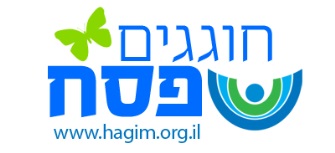 רשמו את שם המשפה בפאה מספר 1. שחקו- כל בן משפחה בתורו זורק את הקובייה ומגיב למה שכתוב בפאה שיצאה. לדוגמה- אם יצא "תם" מי שזרק את הקובייה צריך לספר על דברים שהוא לא מבין והיה רוצה לדעת. שאר בני המשפחה מוזמנים להתייחס לדבריו. 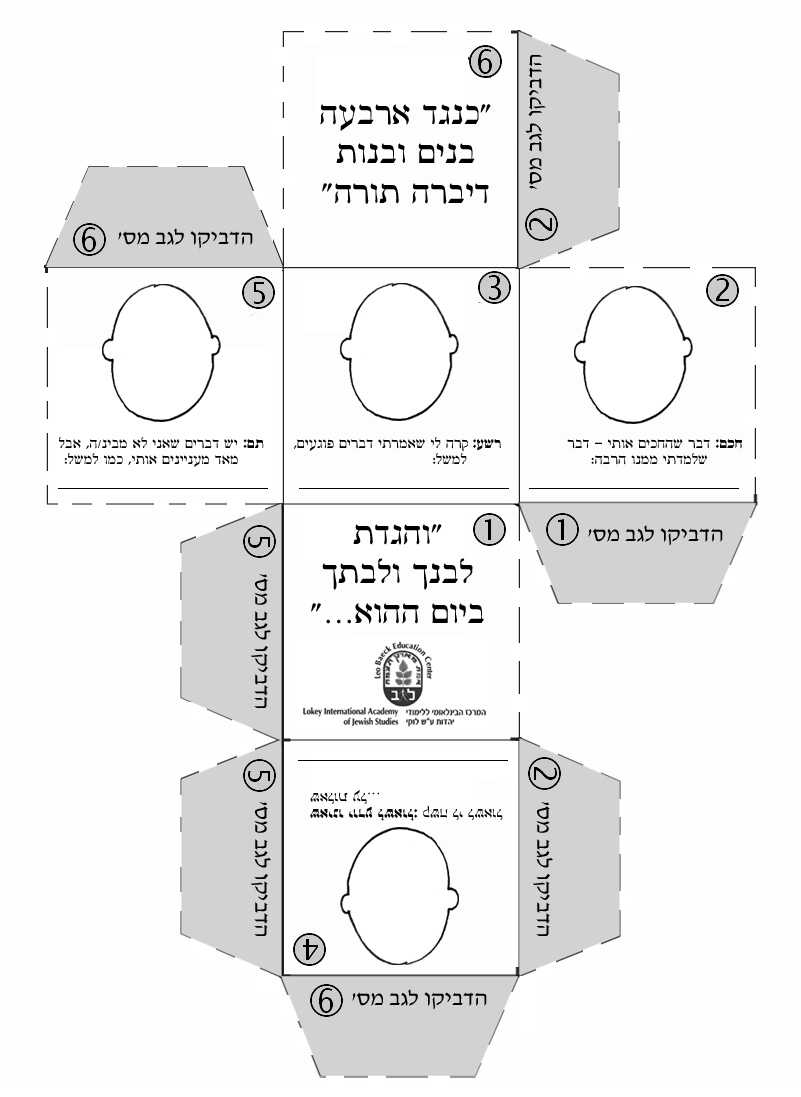 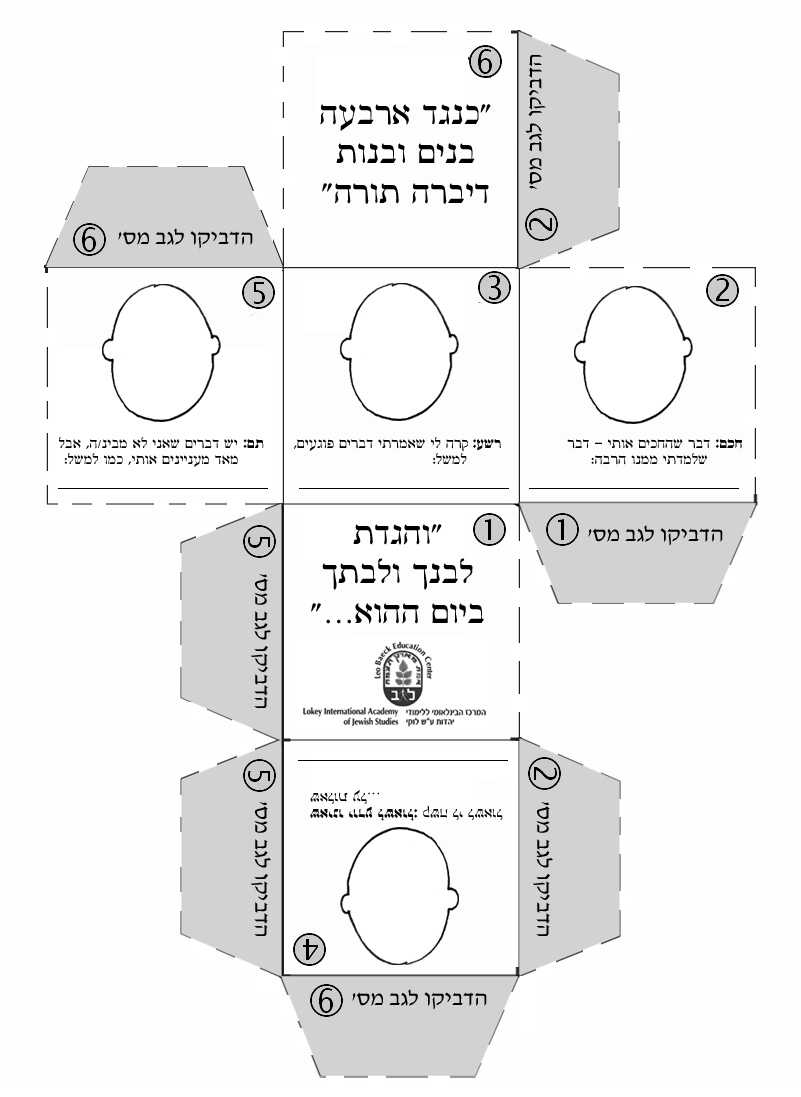 